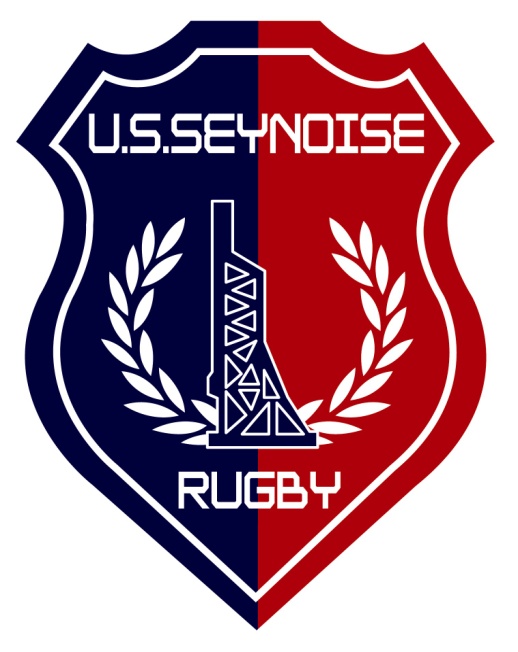 ECOLE DE RUGBY US SEYNOISESAISON 2013 – 2014MODALITES D’INSCRIPTION :Téléchargez le fichier, remplissez les cases grisée et renvoyez par mail à :ecoleuss@live.frNous éditerons le dossier de votre enfantEnfant non licencié l’année précédente :Lors de votre venue pour l’inscription de votre enfant (dates surwww. usseynoise-rugby.com ou page facebook école de rugby US Seynoise)Le dirigeant de la catégorie de votre enfant gardera la fiche de renseignements (page 4) et les 2 autorisations des représentants légaux (page 5) remplies, signées et  accompagnées du règlement de la cotisation.Il vous remettra le reste du dossier. Ces 2 documents déclenchent l’édition d’une Assurance Sportive que vous viendrez reprendre la semaine suivante(ce n’est pas l’école de rugby qui édite ce document mais le club sous couvert du comité)	Celle-ci doit être compléter par le représentant légal et par le médecin traitant de l’enfant. Faire remplir en même temps la fiche sanitaire par le médecin (page6)	Ramener l’ensemble des documents ainsi que		-Deux photos d’identité identiques format papiers officiels		-Attestation d’affiliation à la sécurité sociale  Fournie à l’aide de votre carte vitale aux bornes de mise a jour ou dans les bureaux de votre CPAM		- attestation de mutuelle		- Une photocopie de la carte d’identité ou du livret de familleà votre responsable de section. Les dossiers incomplet ne seront pas acceptés.b-	Enfant licencié l’année précédente :				L’AS sera éditée vous la récupérerez lors du règlement de la 					cotisation avec l’ensemble du dossier et ramènerez le tout dument rempli 				ainsi que : 				-Deux photos d’identité identiques format papiers officiels		 -Attestation d’affiliation à la sécurité sociale  Fournie à l’aide de votre carte 			vitale aux bornes de mise a jour ou dans les bureaux de votre CPAM			- Une attestation de mutuelle2-	Retirer un dossier papier lors des permanences d’inscription et le remplir suivants les indications de votre responsable de section		TouT dossier incomplet retarde l’obtention de la licence et la participation de votre enfant aux plateaux et tournoisChaque document est important, ils sont repartis entre la fédération, le club et l’école de rugby c’est pourquoi il y en a tant …Merci de faciliter la tache des bénévoles auprès de qui vous trouverez les réponses à vos questionsAFFILIATIONS – REAFFILIATIONS – MUTATIONSNOM – Prénom :       Catégorie : U7  U9  U11  U13  U15            Qualité : Joueur  Educateur  DirigeantSECRETARIATECOLE DE RUGBY US SEYNOISESAISON 2013 – 2014RENSEIGNEMENTS CONCERNANT L’ENFANT :NOM :       Prénom :     Date de naissance :     Adresse : Ville :     Code postal :      Etablissement scolaire fréquenté :     RENSEIGNEMENTS CONCERNANT LES PARENTS :REGIME MARITAL : Célibataire  Marié  Séparé AUTORITE PARENTALE :  Mère    Père NOM de la mère :    Profession :      N° de téléphone :Domicile  :    Portable  :      Travail     :      e-mail      :      NOM du père :     Profession :     N° de téléphone :Domicile :      Portable :      Travail    :      e-mail     :      N° DE SECURITE SOCIALE DU REPRESENTANT LEGAL :NOM ET N° DE MUTUELLE DU REPRESENTANT LEGAL :FICHE DE RENSEIGNEMENTSCatégorie : U7  U9  U11  U13  U15 Qualité :  Joueur     Dirigeant     Entraîneur (préciser le diplôme ou si ECF  _ _ _ _ _ _ _ _ _ _ __ _)Nom      Prénom      Date de Naissance :       Sexe :        Masculin                 FémininCes informations sont garantes de votre affiliation à la FFR. Elles doivent être rigoureusement identiques aux justificatifs d’identité. Tout dossier non conforme sera refusé et nécessitera la reprise de la procédure d’affiliation depuis le début.Lieu de naissance :        Code Postal de naissance :      N° Sécurité Sociale :       Nationalité : FCoordonnées :Adresse :      Code Postal :      Ville :      Pays :      Téléphone :Domicile :      Liste rouge :        OUI        NONPortable :      Professionnel :      Email : Catégorie Socio-professionnelle :     1 Agriculteurs exploitant	   6 Ouvriers   2 Artisans, commerçants et chef d’entreprise        	   7 Retraités  3 Cadres et professions intellectuelles supérieures	  8 Etudiants   4 Professions intermédiaires                         	   9 Autres   5 Employés, Ouvriers                                               10  Sans activité professionnelle 11 Fonctionnaires, Agent titulaire des collectivités locales	  12 SNCF, Entreprise électrique et gazièreAutorisations CNIL :                OUI               NONLes informations recueillies feront l'objet d'un traitement informatique destiné au suivi des membres affiliés à la Fédération et à la gestion des licences. A ce titre, le site a fait l'objet d'une déclaration réglementaire à la Commission Nationale Informatique et Libertés (CNIL). Si vous choisissez NON, les informations ne pourront pas être utilisées à des fins commerciales, associatives ou humanitaires.                                                                                                                               SignatureAUTORISATION DU (DES) REPRESENTANT(S) LEGAUXJe soussigné(e) M., Mme, Mlle :      en ma qualité de : PERE, MERE, ou TUTEURAUTORISE (Nom de l’enfant)      N° d’AFFILIATION : 	     A jouer à l’Association                                         US SEYNOISECOMITE TERRITORIAL :                       COMITE COTE D’AZURJ’ai pris connaissance des règlements de la FEDERATION FRANÇAISE DE RUGBY et en ACCEPTE leur application.En cas d’accident, j’autorise l’Association à prendre toutes les dispositions nécessaires.                                                              A LA SEYNE SUR MER , le 05/07/2013Signature :AUTORISATION DU (DES) REPRESENTANT(S) LEGAUXJe soussigné(e) M., Mme, Mlle :      en ma qualité de : PERE, MERE, ou TUTEURAUTORISE (Nom de l’enfant)      N° d’AFFILIATION :	     A jouer à l’Association                                         US SEYNOISECOMITE TERRITORIAL :                       COMITE COTE D’AZURJ’ai pris connaissance des règlements de la FEDERATION FRANÇAISE DE RUGBY et en ACCEPTE leur application.En cas d’accident, j’autorise l’Association à prendre toutes les dispositions nécessaires.                                                              A LA SEYNE SUR MER , le 05/07/2013Signature :ECOLE DE RUGBY US SEYNOISESAISON 2013 – 2014FICHE SANITAIREPartie à compléter par la famille :	NOM : 	     	Prénom : 	     	 Date de naissance :      	Adresse : 	     	Tel domicile :     	Tel portable : 	     Nom , Prénom et date de naissance du responsable légal de l’enfant :N° immatriculation Sécurité sociale :Partie à compléter par le médecin traitant ou le pédiatre :Taille :..............................................Poids : ...................................................Vaccinations : ...............................................................................................Antécédents familiaux :.........................................................................................................................................................................................................Antécédents médicaux : ......................................................................................................................................................................................................Antécédents chirurgicaux : ..................................................................................................................................................................................................Allergies médicamenteuses :................................................................................................................................................................................................Allergies alimentaires : .........................................................................................................................................................................................................Observations particulières : ..................................................................................................................................................................................................Date : ...............................                      Cachet et signature du médecinECOLE DE RUGBY US SEYNOISESAISON 2011 – 2012J’autorise mon enfant      A jouer à l’US SEYNOISEJe soussigné      REPRESENTANT LEGAL  DE L’ENFANT atteste avoir pris connaissance du  reglement interieur de l’ecole de rugby de l’us seynoise et d’en accepter les termes.En cas d’accident, j’autorise les éducateurs et dirigeants à prendre toutes les dispositions nécessaires. (Ces derniers s’engagent à vous informer dans les plus brefs délais si vous êtes absent)EN CAS DE PERIODE D’ESSAI :Je déclare que mon enfant est couvert par une assurance scolaire et/ou une responsabilité civile, je suis en mesure de fournir un certificat d’aptitude physique                                          Signature :DROIT A L’IMAGE :Dans le cadre du fonctionnement de notre site internet :www. usseynoise-rugby.comVotre enfant peut être pris en photo et ces photos publiées en ligne. Vous pouvez refuser cette publication par simple demande écrite au secrétariat ou par mail au webmaster en précisant le nom, prénom et la catégorie de votre enfantDate :……………………………..Signature de l’enfant (*) :                                 Signature du représentant légal (*)  (*) Précédé de la mention «lu et approuvé » Réaffiliation Fiche de renseignement 2 photos Autorisation parentale (si mineur) Cotisation ………… €Si licence prise en charge par un organisme, faire établir un chèque de caution du montant de la licence Affiliation Fiche de renseignement 2 photos Autorisation parentale (si mineur) Justificatif d’identité Cotisation ……….. €Si licence prise en charge par un organisme, faire établir un chèque de caution du montant de la licenceSi Mutation : Liasse de MutationCas Particuliers :Cas Particuliers :    si joueur de nationalité étrangère Att. Sécurité Sociale Passeport Titre de séjour en cours de validité    si éducateur / entraîneur diplômé    Diplôme détenu : _ _ _ _ _ _ _ photocopie du diplômeFiche de renseignement + cotisation menées au Secrétariat le _ _ / _ _ / _ _ _ _AS remise aux Parents – au joueur le _ _ / _ _ / _ _ _ _Retour du Dossier complet au responsable (AS + Docs) le _ _ / _ _ / _ _ _ _Retour du Dossier complet au Secrétariat le _ _ / _ _ / _ _ _ _Réception Licence le _ _ / _ _ / _ _ _ _